DECRETO Nº 1879 DE 10 DE FEVEREIRO DE 1984(Publicado no DOE nº 516 no dia 16 de fevereiro de 1984)O GOVERNADOR DO ESTADO DE RONDÔNIA, no uso de suas atribuições legais, R E S O L V E tornar válida a viagem do servidor EUDES  MARQUES LUSTOSA, Assessor da Governadoria, pelo seu deslocamento à cidade de Brasília-DF, no período de 24 a 30 de janeiro de 1984, a serviço deste Estado.Porto Velho-RO, 10 de fevereiro de 1984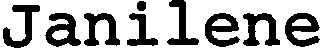 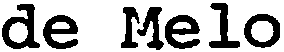 Governad	exercício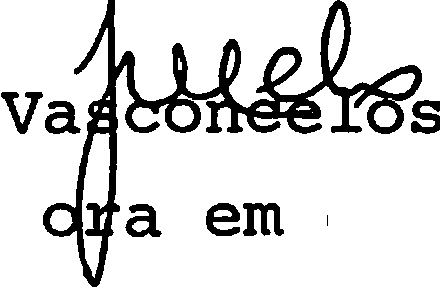 